Getting Started: How to Add to Your DriveTo add the packing checklist template to your Google Drive, first click File > Make a Copy. Give the file a name and then save it to a folder in your Google Drive. After you’ve done this step, you can always remove the blue instruction text.Whenever you want to use the template, simply make a copy first, name the cloned file and then use this to make sure you have packed everything you need for your upcoming business trip.Business Trip Packing ChecklistThis packing checklist includes all the basics that you’re likely to need when travelling for work. There’s additional space for you to customise the checklist, to add items you might need for a specific trip 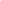 All Travel: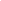 International Travel:PhoneLaptop/tabletChargersToothbrushToothpastePen & notebookHeadphonesBusiness cardsHairbrushDeodorantPrescriptionsWalletTravel insurance detailsAccommodation ConfirmationBasic first aid kitShoes Socks UnderwearPyjamasTrousers/skirts/jeans Shirts/Tshirts/TopsJumperJacket/BlazerCoat (dependant on destination) _ _ _ _ _ _ _ _ _ _ _ _ _ _ _ _ _   _ _ _ _ _ _ _ _ _ _ _ _ _ _ _ _ _   _ _ _ _ _ _ _ _ _ _ _ _ _ _ _ _ _   _ _ _ _ _ _ _ _ _ _ _ _ _ _ _ _ _  _ _ _ _ _ _ _ _ _ _ _ _ _ _ _ _ _  PassportTravel outfitTravel documentationTravel pillowPlug adaptorsVisa	Flight confirmationAirport connection details_ _ _ _ _ _ _ _ _ _ _ _ _ _ _ _ _  _ _ _ _ _ _ _ _ _ _ _ _ _ _ _ _ _  _ _ _ _ _ _ _ _ _ _ _ _ _ _ _ _ _  